附件“环保管家及第三方环保服务网络研修班”报名回执表请在报名表中正确填写“发票抬头”“纳税人识别号”信息，发票有需要填写全部信息的报名时告知，已开发票不予更换。单位名称（发票抬头）邮编邮编培训内容□环保管家及第三方环保服务     □继续教育□环保管家及第三方环保服务     □继续教育□环保管家及第三方环保服务     □继续教育□环保管家及第三方环保服务     □继续教育□环保管家及第三方环保服务     □继续教育□环保管家及第三方环保服务     □继续教育□环保管家及第三方环保服务     □继续教育通信地址邮寄证书使用电话电话联 系 人邮箱传真传真*培训人员姓 名性别身份证号身份证号职务职务移动电话*培训人员*培训人员*培训人员汇款帐号账户名称：中国环境科学学会 开户银行：中国光大银行北京礼士路支行银行账号：75010188000331250单位汇款请备注“第*期环保管家+学员姓名”，多位人员参加则在括号内逐一填写学员姓名。例：“第*期环保管家+小明/小华/小雷”。个人汇款请备注需要开具的发票抬头。（无备注需开出证明）账户名称：中国环境科学学会 开户银行：中国光大银行北京礼士路支行银行账号：75010188000331250单位汇款请备注“第*期环保管家+学员姓名”，多位人员参加则在括号内逐一填写学员姓名。例：“第*期环保管家+小明/小华/小雷”。个人汇款请备注需要开具的发票抬头。（无备注需开出证明）账户名称：中国环境科学学会 开户银行：中国光大银行北京礼士路支行银行账号：75010188000331250单位汇款请备注“第*期环保管家+学员姓名”，多位人员参加则在括号内逐一填写学员姓名。例：“第*期环保管家+小明/小华/小雷”。个人汇款请备注需要开具的发票抬头。（无备注需开出证明）账户名称：中国环境科学学会 开户银行：中国光大银行北京礼士路支行银行账号：75010188000331250单位汇款请备注“第*期环保管家+学员姓名”，多位人员参加则在括号内逐一填写学员姓名。例：“第*期环保管家+小明/小华/小雷”。个人汇款请备注需要开具的发票抬头。（无备注需开出证明）账户名称：中国环境科学学会 开户银行：中国光大银行北京礼士路支行银行账号：75010188000331250单位汇款请备注“第*期环保管家+学员姓名”，多位人员参加则在括号内逐一填写学员姓名。例：“第*期环保管家+小明/小华/小雷”。个人汇款请备注需要开具的发票抬头。（无备注需开出证明）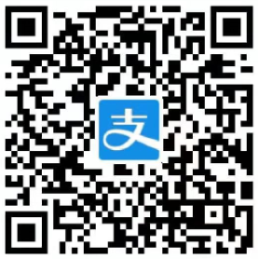 支付宝付款时请务必在备注栏填写：第*期环保管家+姓名支付宝付款时请务必在备注栏填写：第*期环保管家+姓名*开票信息发票类型发票类型发票类型增值税电子普通发票增值税电子普通发票增值税电子普通发票增值税电子普通发票*开票信息发票抬头发票抬头发票抬头*开票信息纳税人识别号纳税人识别号纳税人识别号报名联系联系人：张老师 13552808557联系人：张老师 13552808557联系人：张老师 13552808557联系人：张老师 13552808557联系人：张老师 13552808557联系人：张老师 13552808557联系人：张老师 13552808557备注1.近期蓝底免冠彩色标准证件电子照1寸；2.身份证（正反面）复印件电子件；3.请将此表及报名材料（照片、身份证复印件）于培训前报至招生组邮箱；4．参加继续教育人员，报名时请附原证书复印件。1.近期蓝底免冠彩色标准证件电子照1寸；2.身份证（正反面）复印件电子件；3.请将此表及报名材料（照片、身份证复印件）于培训前报至招生组邮箱；4．参加继续教育人员，报名时请附原证书复印件。1.近期蓝底免冠彩色标准证件电子照1寸；2.身份证（正反面）复印件电子件；3.请将此表及报名材料（照片、身份证复印件）于培训前报至招生组邮箱；4．参加继续教育人员，报名时请附原证书复印件。1.近期蓝底免冠彩色标准证件电子照1寸；2.身份证（正反面）复印件电子件；3.请将此表及报名材料（照片、身份证复印件）于培训前报至招生组邮箱；4．参加继续教育人员，报名时请附原证书复印件。1.近期蓝底免冠彩色标准证件电子照1寸；2.身份证（正反面）复印件电子件；3.请将此表及报名材料（照片、身份证复印件）于培训前报至招生组邮箱；4．参加继续教育人员，报名时请附原证书复印件。1.近期蓝底免冠彩色标准证件电子照1寸；2.身份证（正反面）复印件电子件；3.请将此表及报名材料（照片、身份证复印件）于培训前报至招生组邮箱；4．参加继续教育人员，报名时请附原证书复印件。1.近期蓝底免冠彩色标准证件电子照1寸；2.身份证（正反面）复印件电子件；3.请将此表及报名材料（照片、身份证复印件）于培训前报至招生组邮箱；4．参加继续教育人员，报名时请附原证书复印件。